Всероссийский конкурс практических работ педагогов по дистанционному обучению:«ДИСТАНЦИОННЫЙ УРОК»2021 год«Моя Россия – моя страна!». Сценарий тематического дня в школьном онлайн – лагере ко Дню независимости России.Приложения.Общий сбор (вход на станицу группы лагеря). Ссылка: https://vk.com/public195809165?w=wall-195809165_234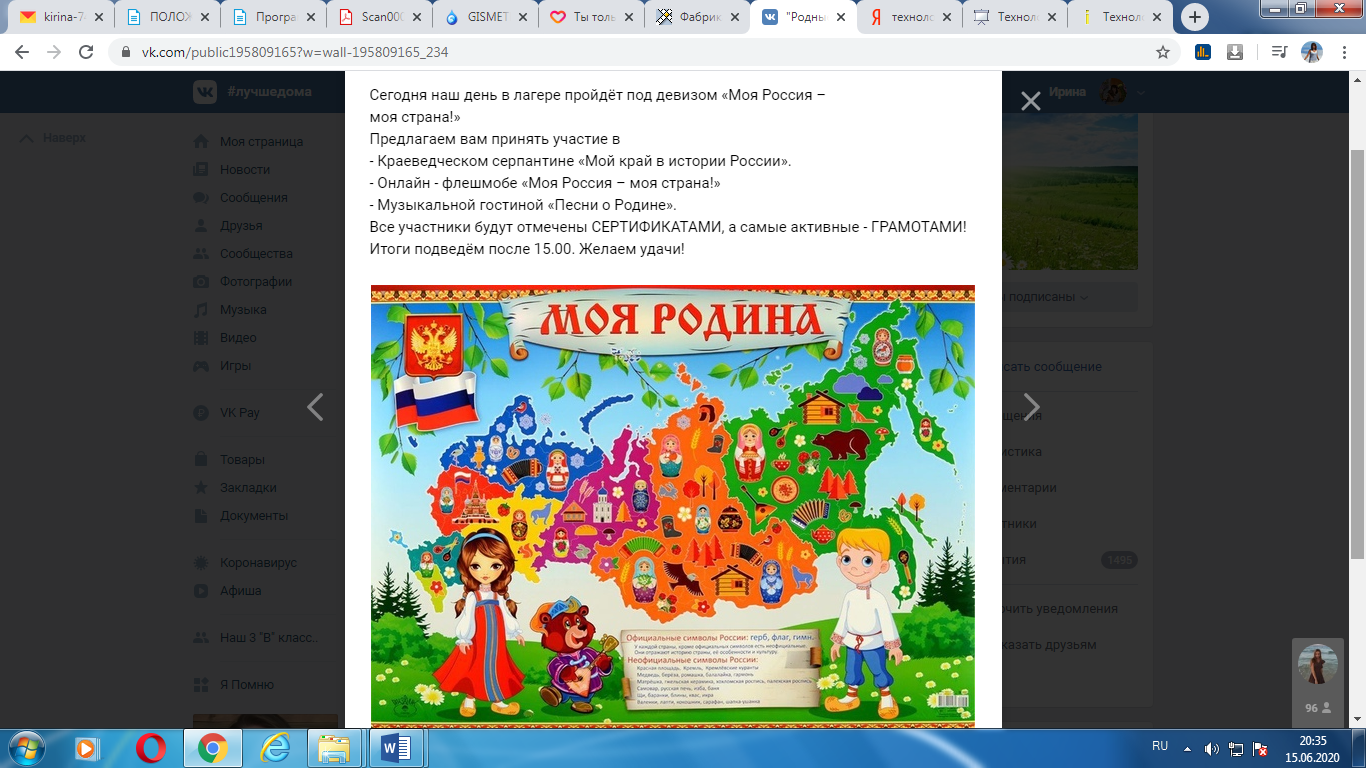 Онлайн-зарядка.Ссылка: https://vk.com/public195809165?w=wall-195809165_233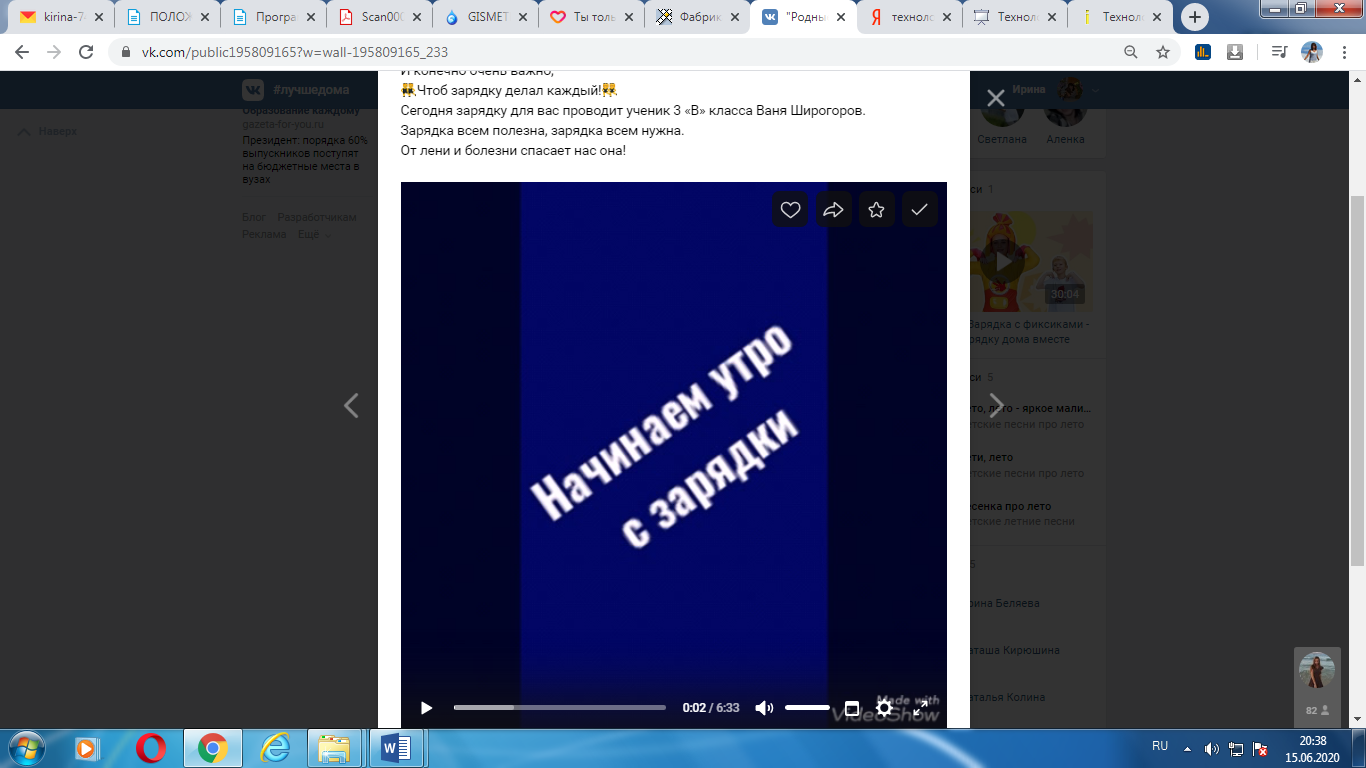 Мультфильм о России.Ссылка: https://vk.com/public195809165?w=wall-195809165_236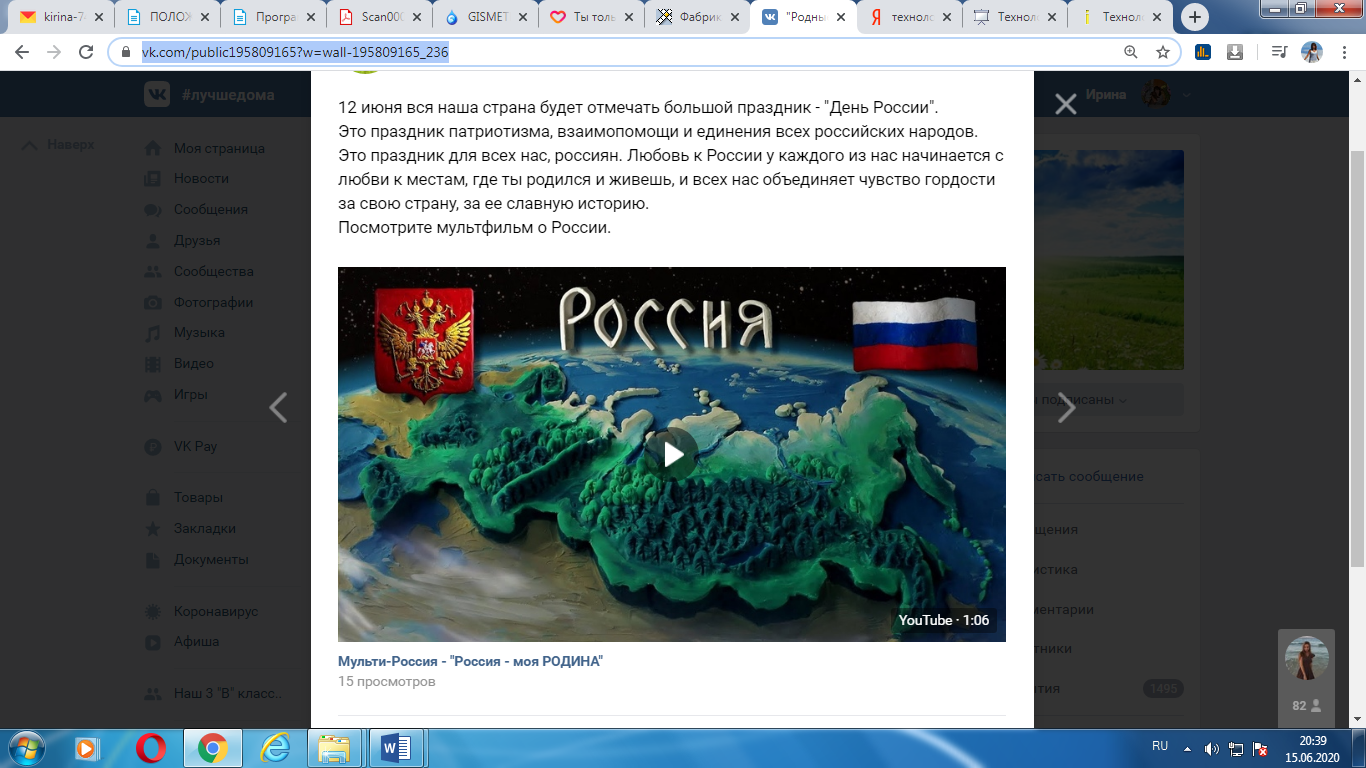 Мультфильмы о Вологде и Вологодской области.Ссылка: https://vk.com/public195809165?w=wall-195809165_238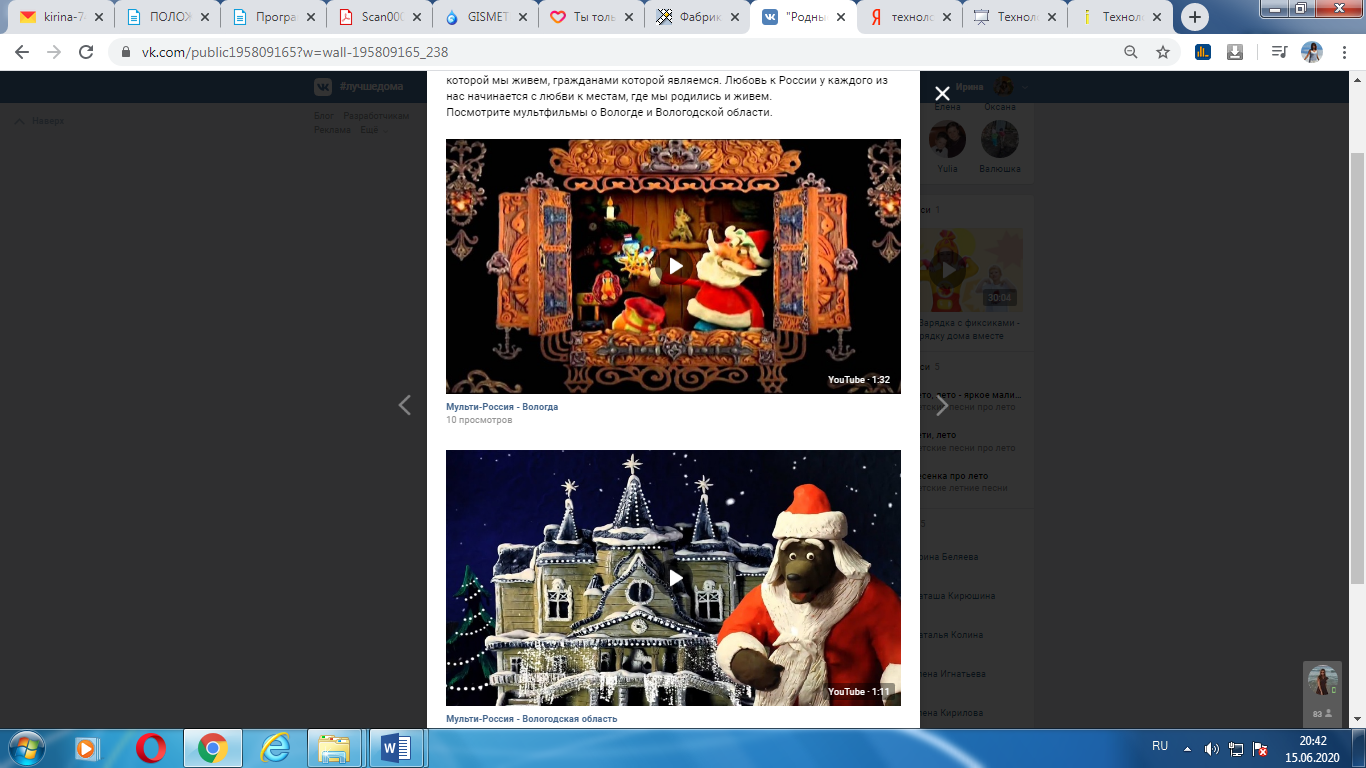 КРОССВОРД о символах России.
Ссылка: https://vk.com/public195809165?w=wall-195809165_243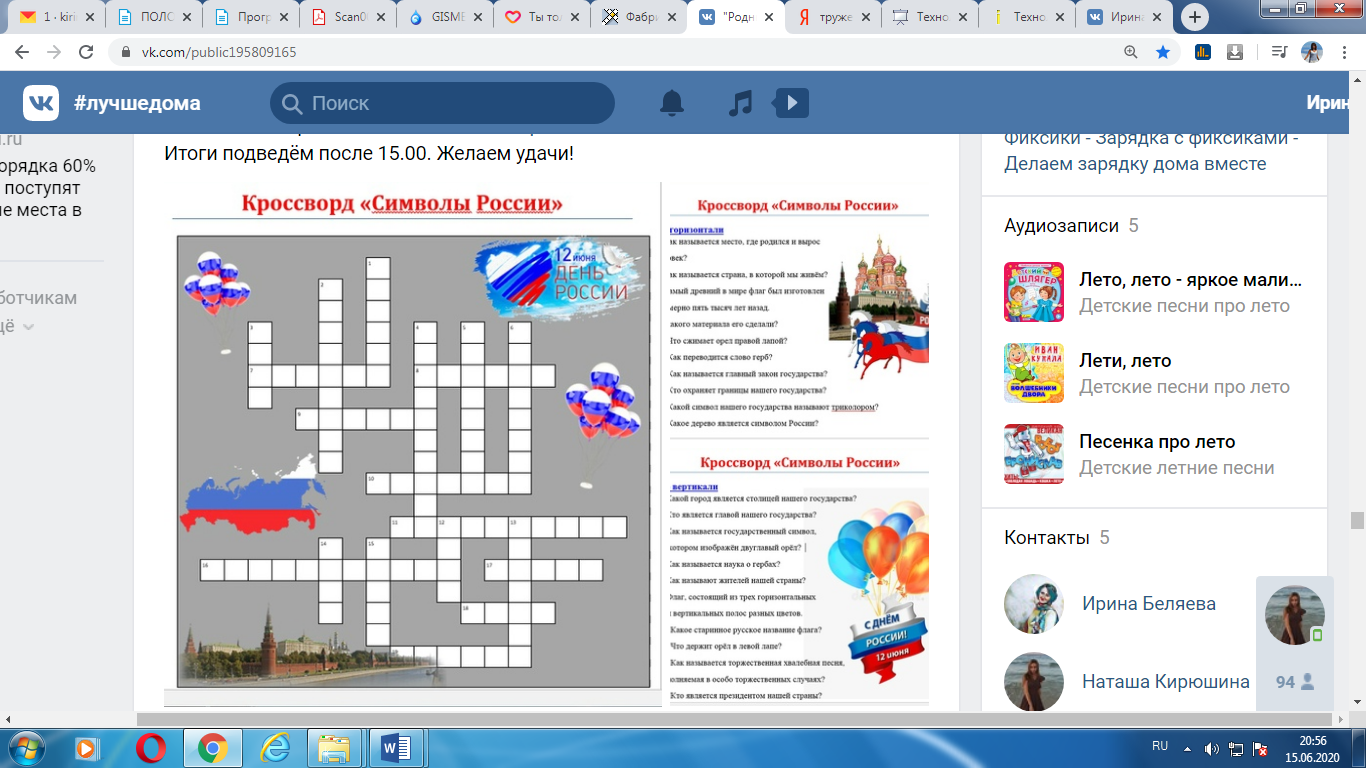 Танцевальный онлайн – флешмоба  «Моя Россия – моя страна!»  Ссылка: https://vk.com/public195809165?w=wall-195809165_247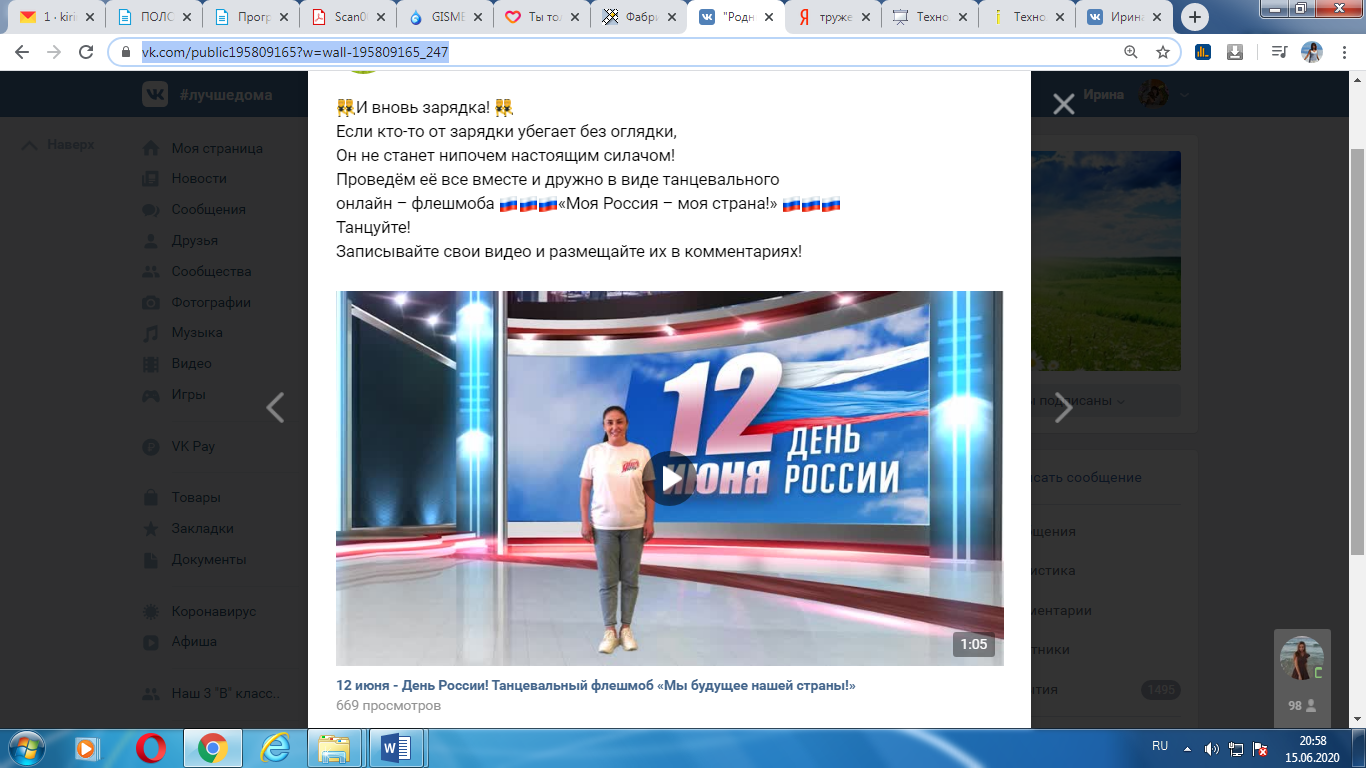 Всероссийская акция «Окна России»Ссылка: https://vk.com/public195809165?w=wall-195809165_240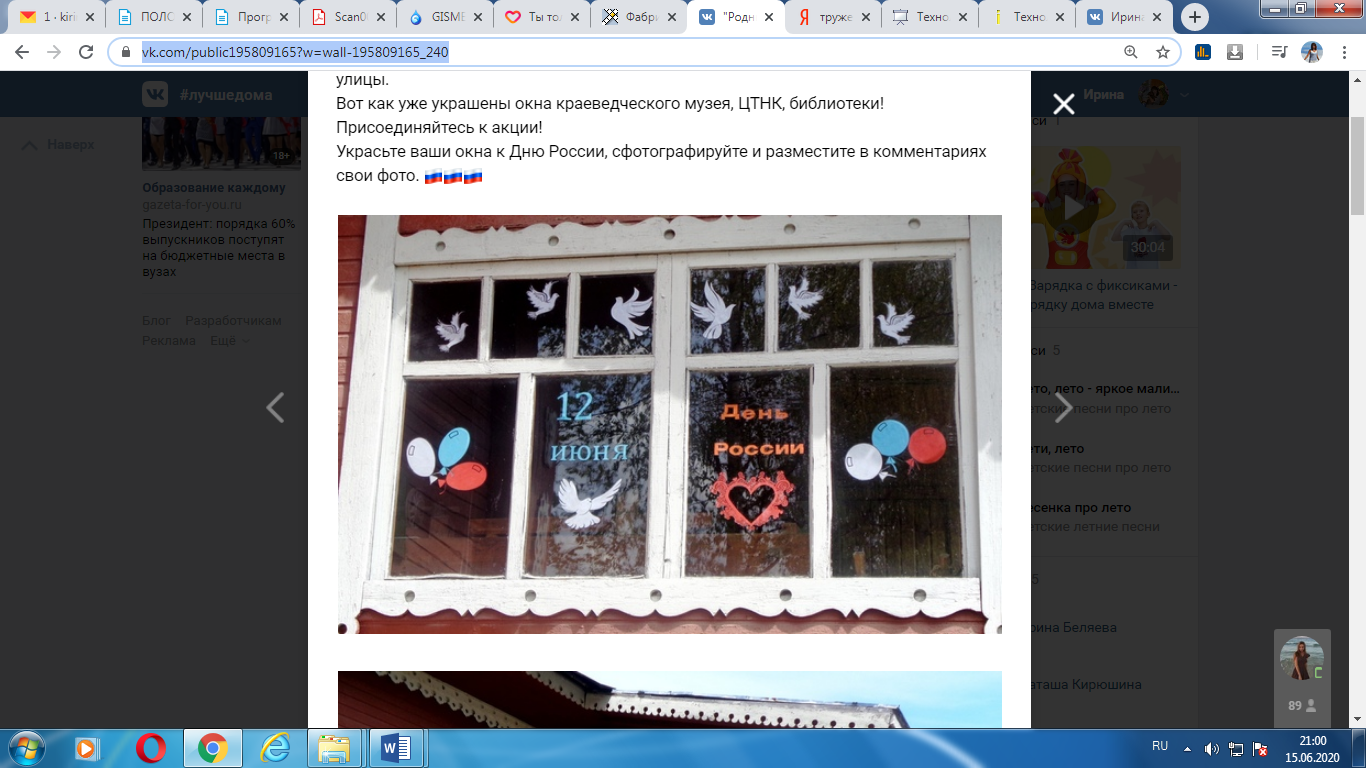 КОНКУРС РИСУНКОВ «Моя Россия – моя страна!»Мастер – класс (видео)Ссылка: https://vk.com/public195809165?w=wall-195809165_246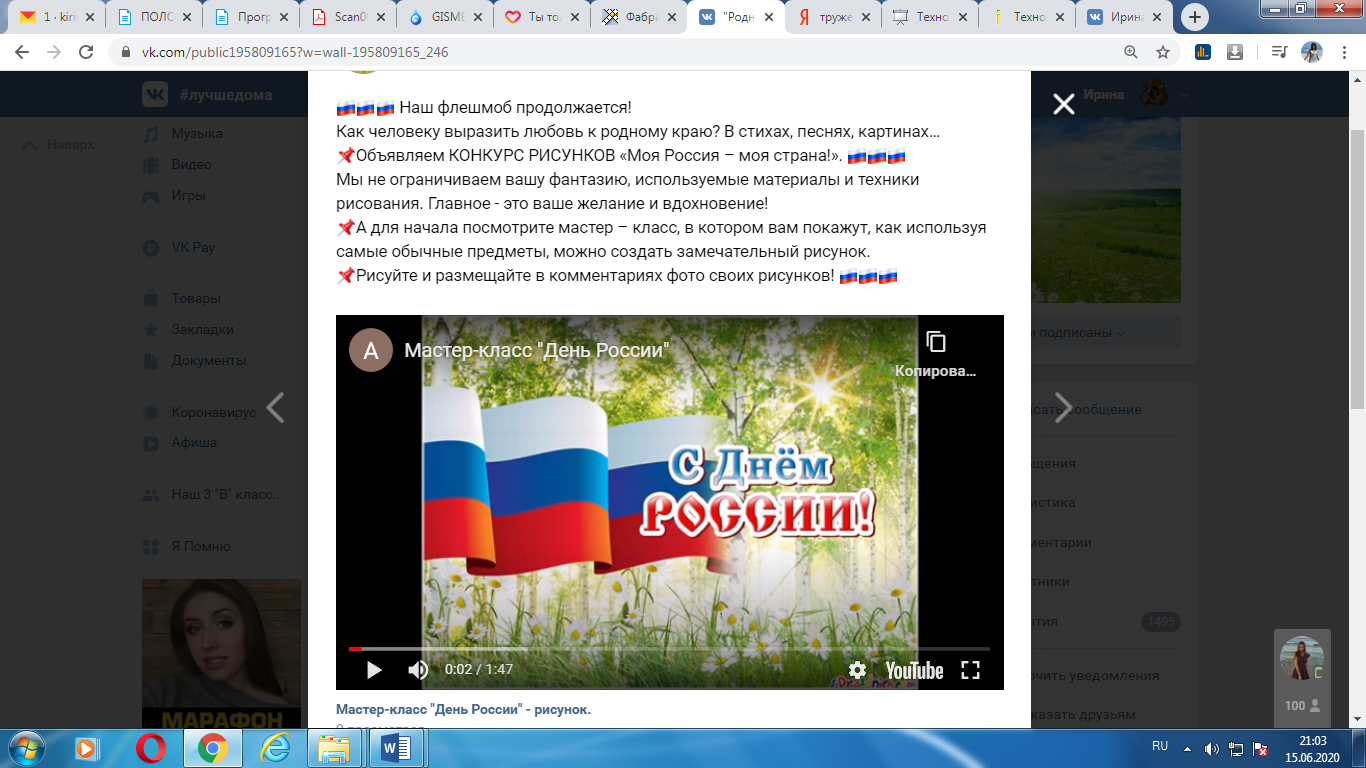 Видеоролики современной Вожеги и Вожеги в далёком прошлом.Ссылка:https://vk.com/public195809165?w=wall-195809165_251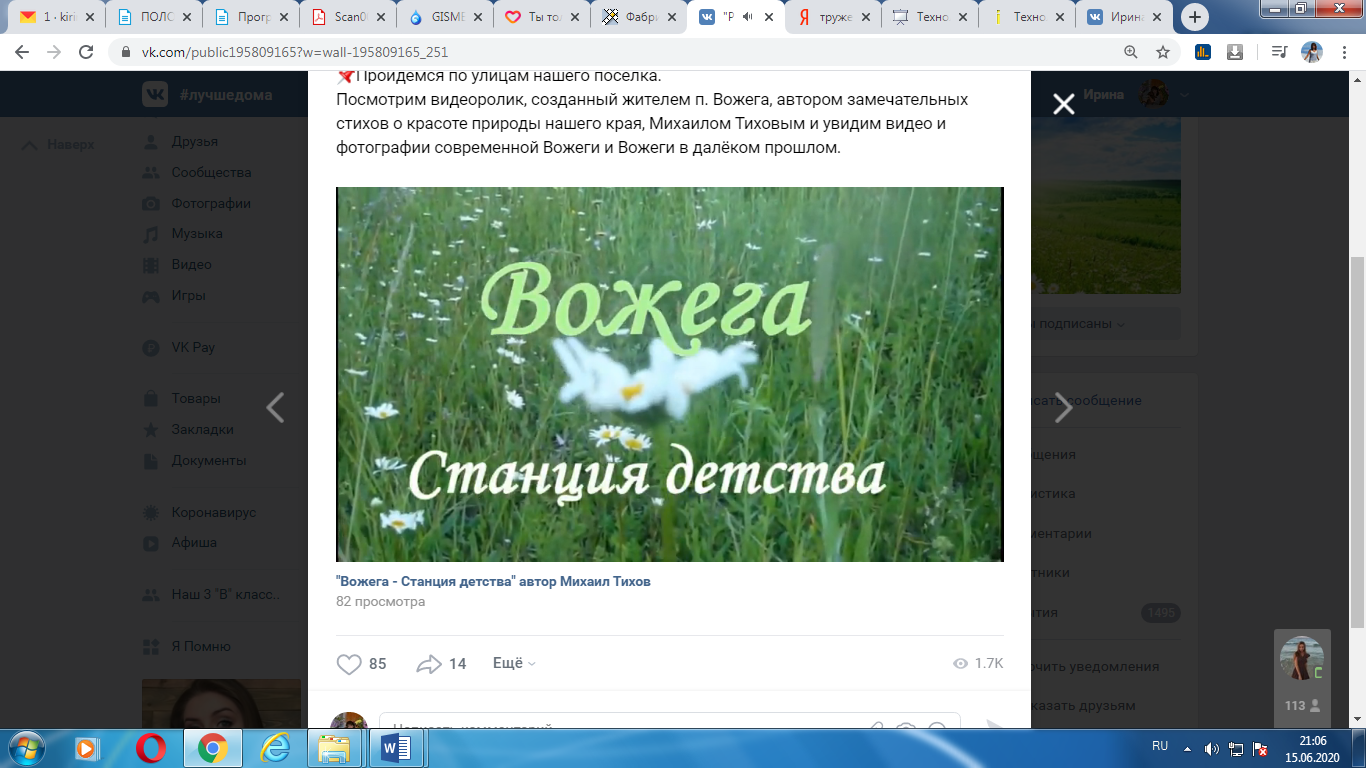 Ссылка:https://vk.com/public195809165?w=wall-195809165_252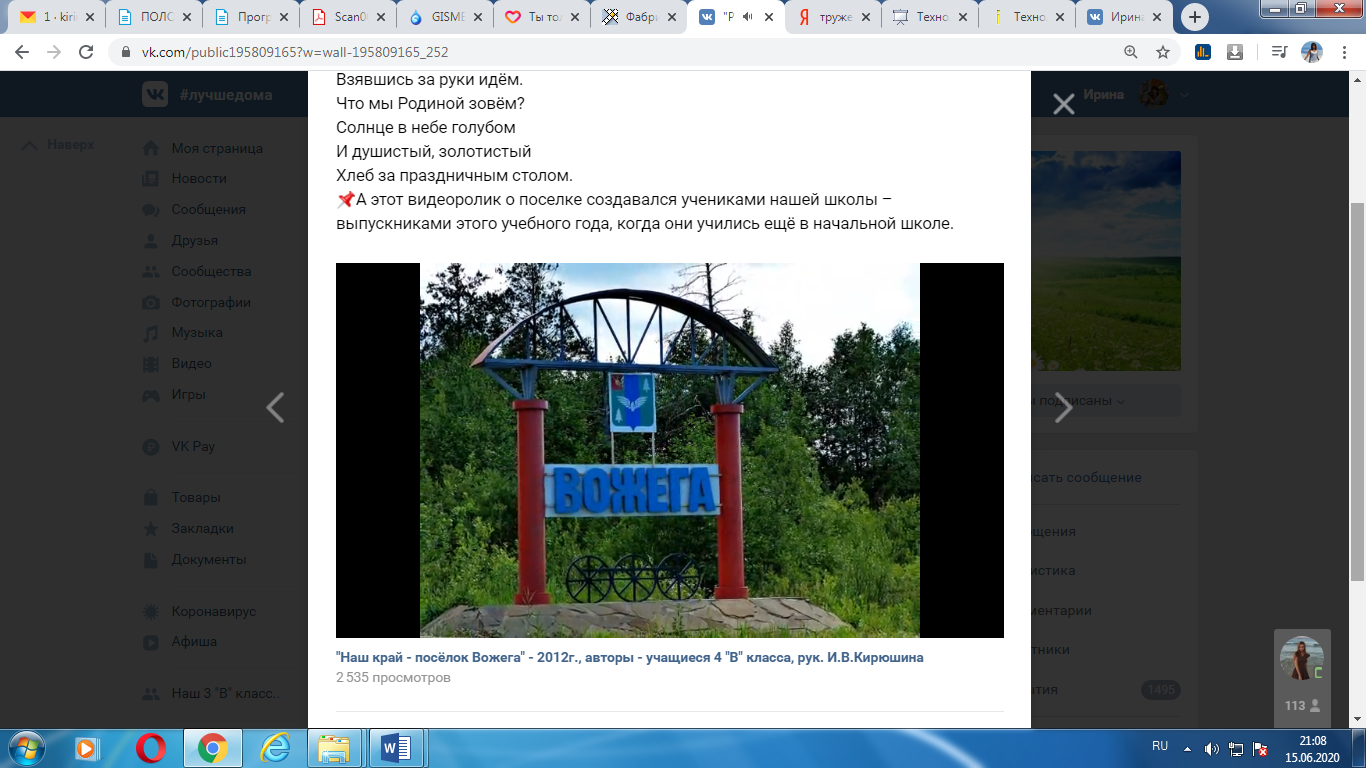  Конкурс - «Угадай мелодию»Ссылка:https://vk.com/public195809165?w=wall-195809165_253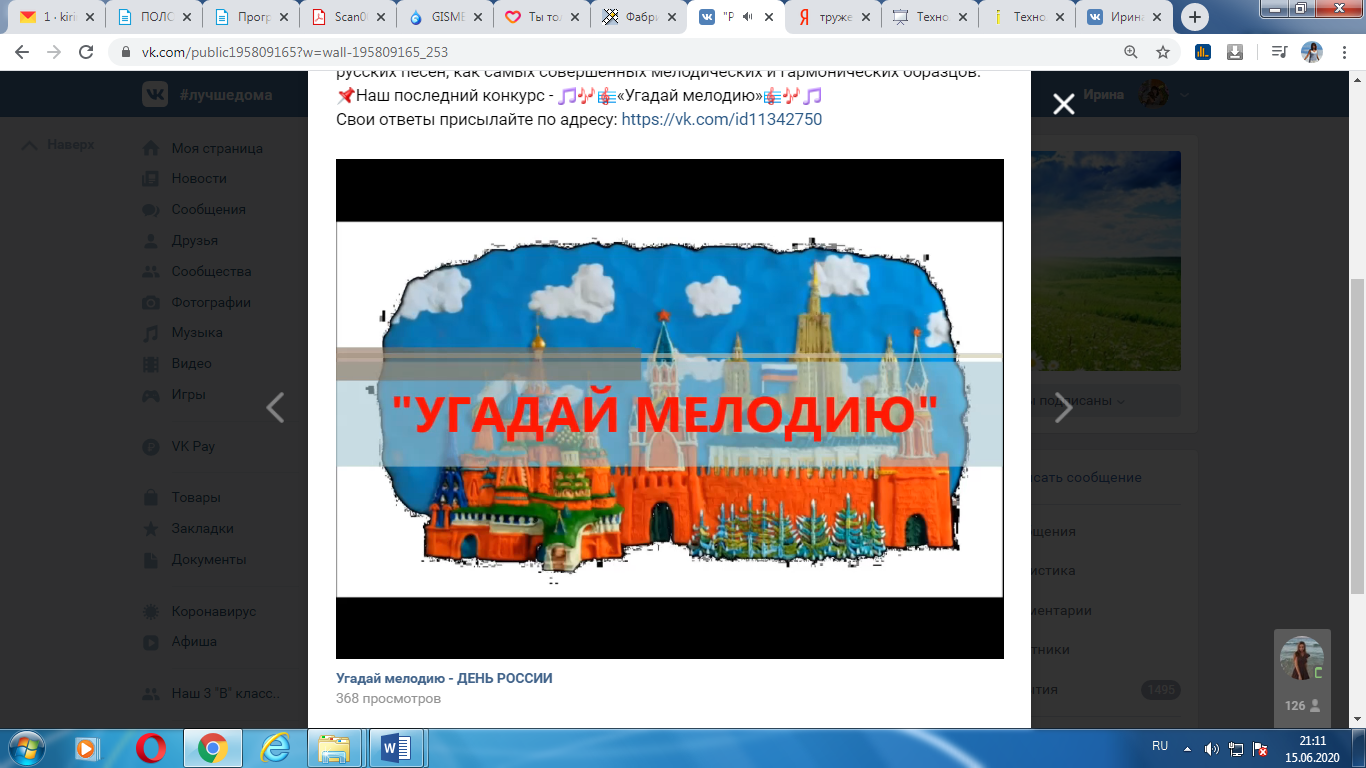  Подведение итогов.Победители конкурса по разгадыванию кроссвордаСсылка:https://vk.com/public195809165?w=wall-195809165_259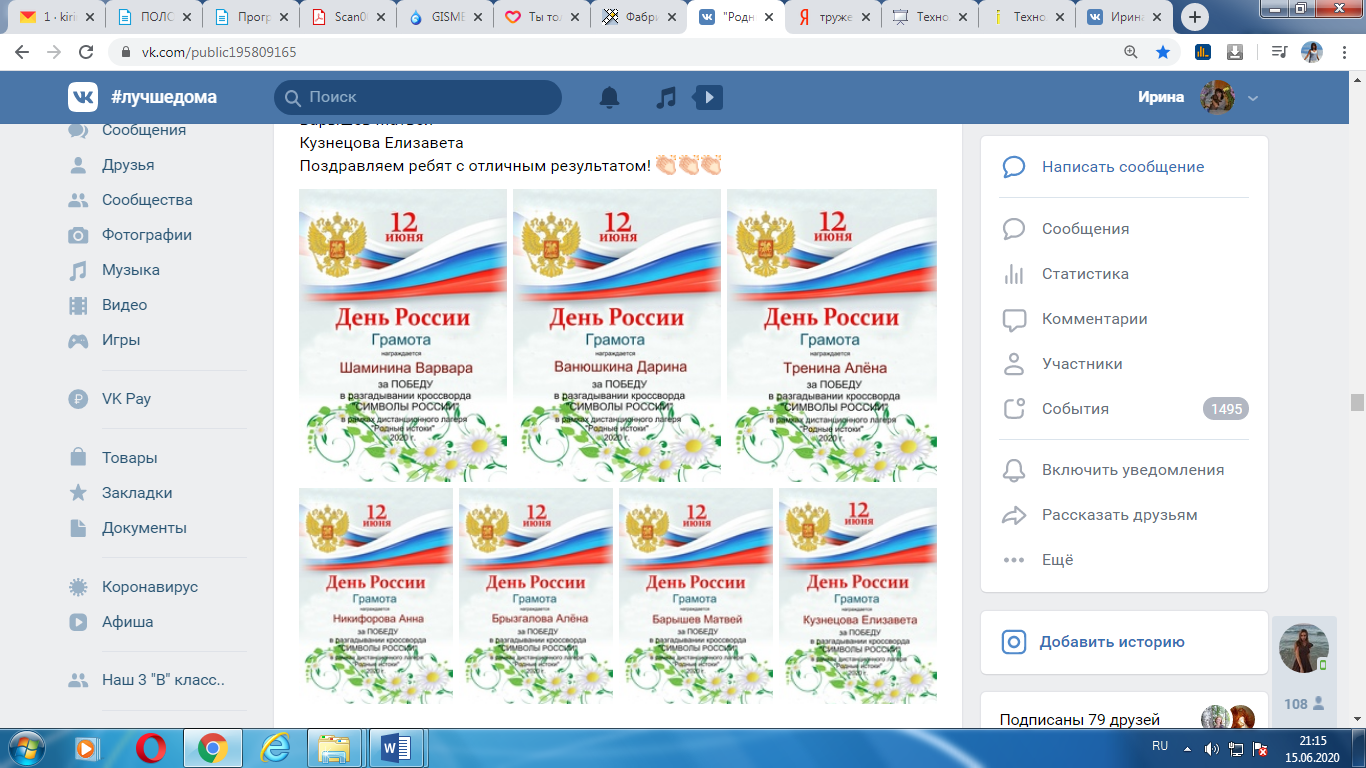 Участники конкурса по разгадыванию кроссвордаСсылка:https://vk.com/public195809165?w=wall-195809165_260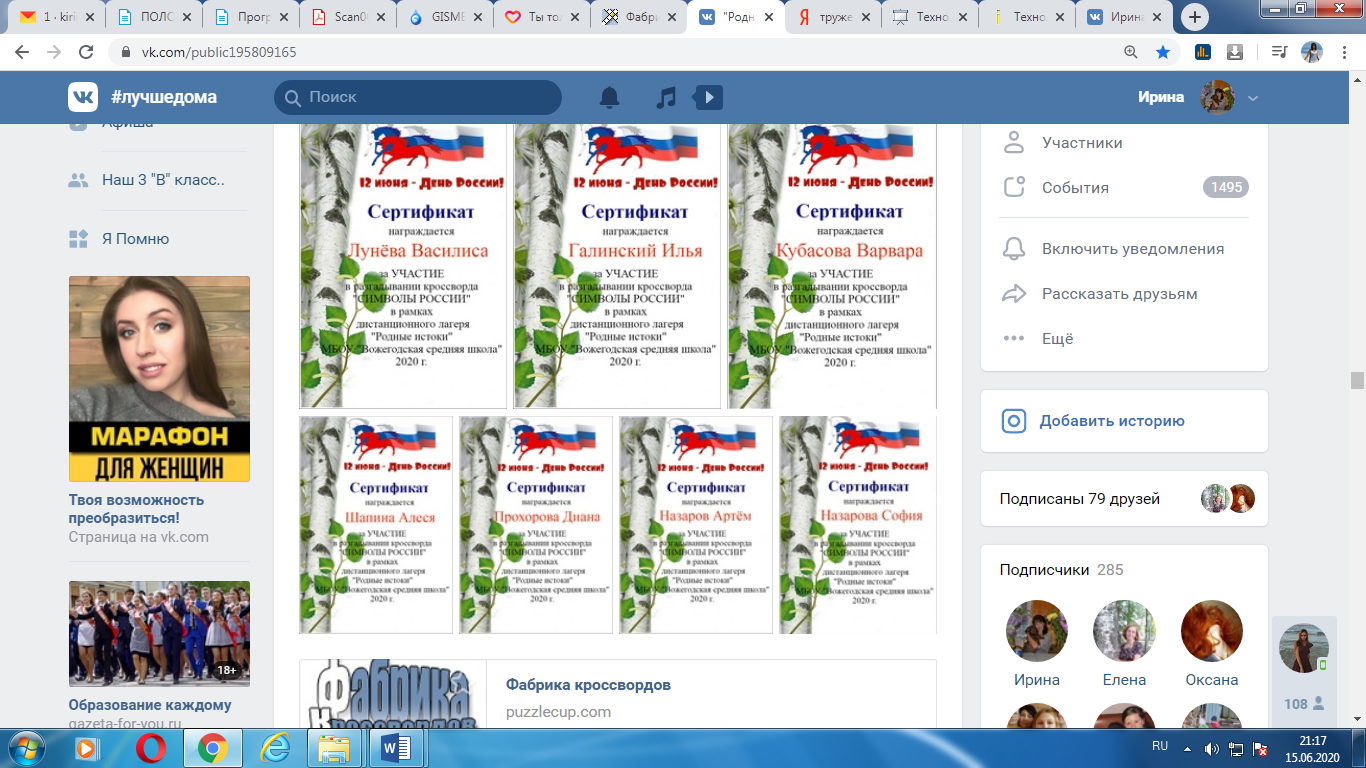 Участники акции «Окна России»Ссылка:https://vk.com/public195809165?w=wall-195809165_280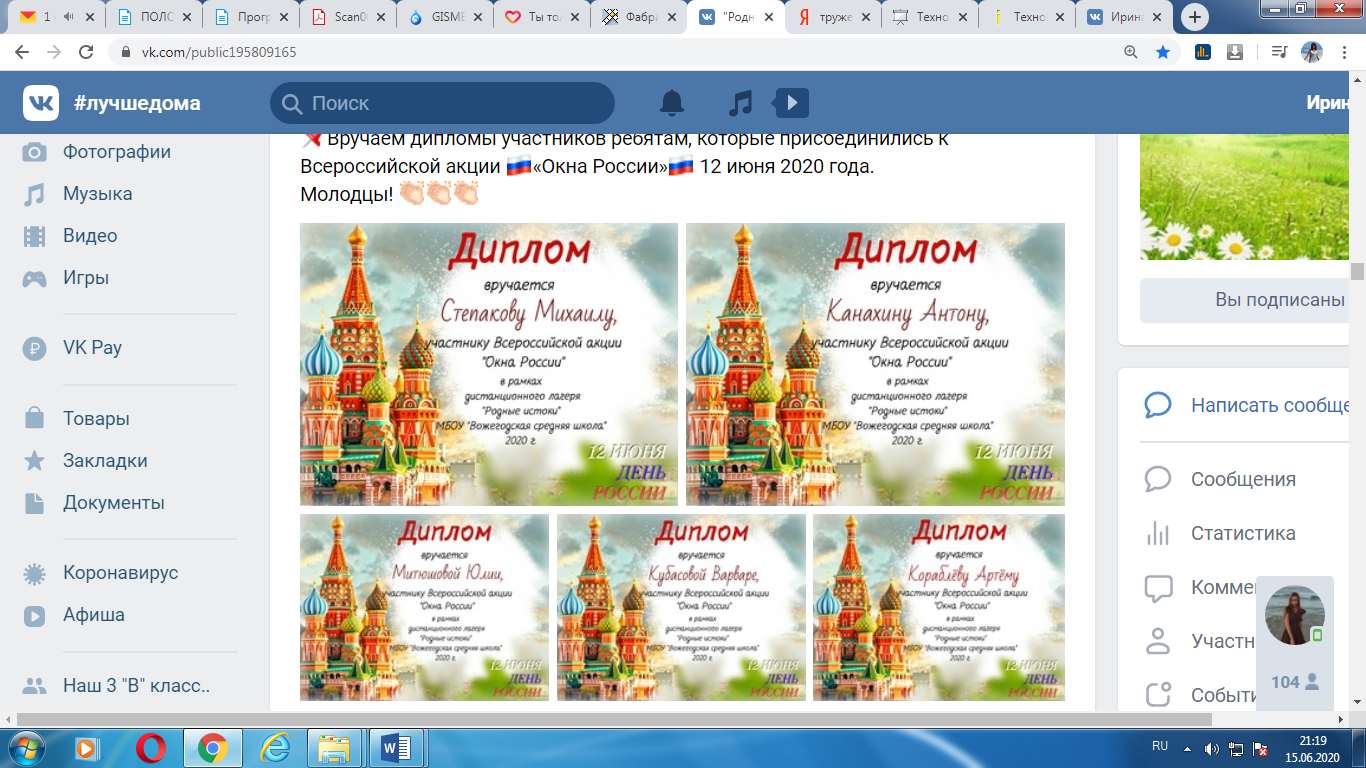 Итоги конкурса рисунков «Моя Россия – моя страна»Ссылка:https://vk.com/public195809165?w=wall-195809165_281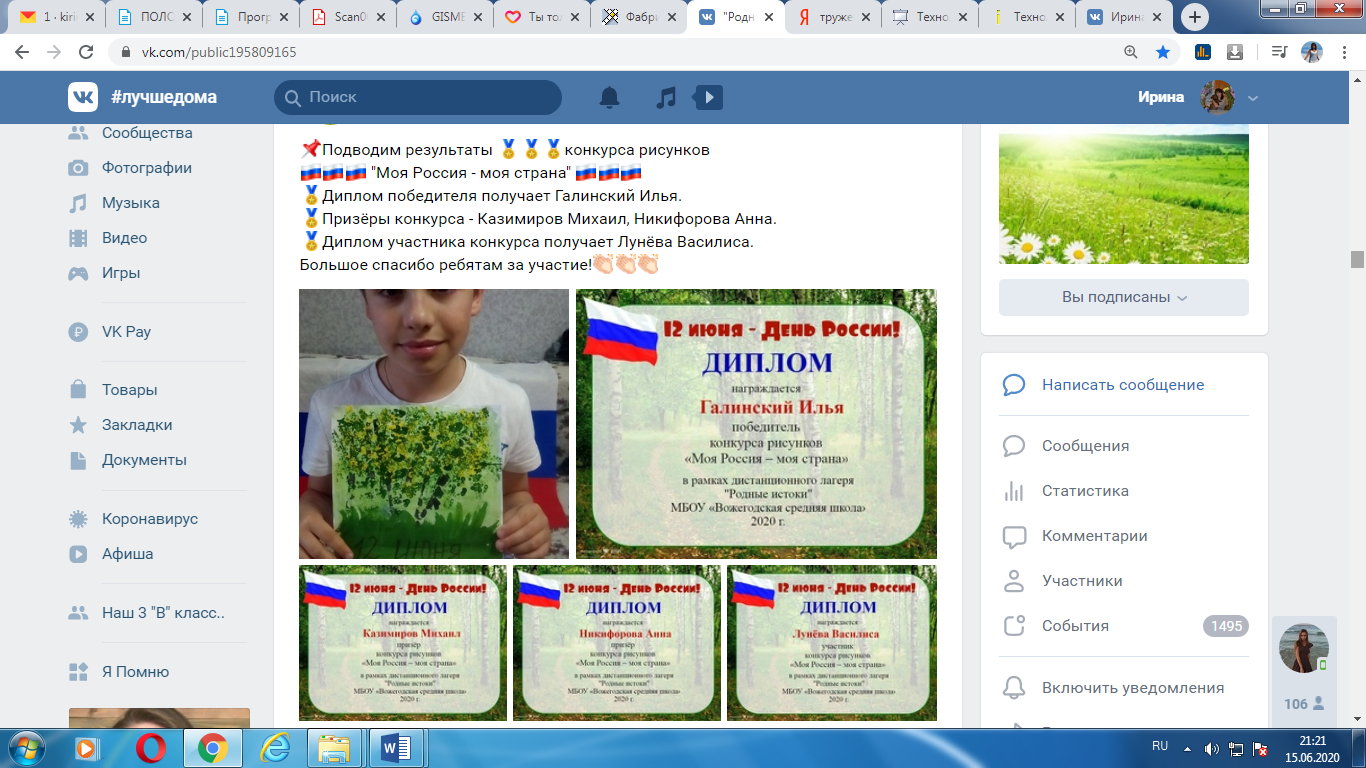 Источники:Видео мультфильмы о России, о Вологде и Вологодской области взяты с канала Ютуб.https://www.youtube.com/channel/UCexc-emEni9lvU5jbTqLEkw/videosВидеоролик современной Вожеги и Вожеги в далёком прошлом Михаила Тихова взят с канала Ютуб.https://www.youtube.com/watch?v=hjpbLZG0ebY&feature=emb_logoВидеоролик Мастер-класс рисунок "День России" взят с канала Ютубhttps://www.youtube.com/watch?time_continue=4&v=elZt0a5w3sQ&feature=emb_logoВидеоролик Танцевального онлайн – флешмоба «Моя Россия – моя страна!»  взят из группы «Мбу-Кск Содружество. Детская онлайн площадка "33 секрета солнечного лета" уже в ленте!!!!»https://vk.com/videos402666415?z=video402666415_456239123%2Fpl_402666415_-2Видеоролики  «Утренняя зарядка» и игра «Угадай мелодию» созданы в программе  «Киностудия Windows Live»Кроссворд создан в онлайн – программе «Фабрика кроссвордов» и его можно отгадывать по ссылке: http://puzzlecup.com/crossword-ru/?guess=495B146874870EAU , а так же сохранён в графическом редакторе.Грамоты, дипломы и сертификаты созданы в онлайн программе «Avatan - Фоторедактор. Эффекты и Ретушь» Автор: Кирюшина Ирина Владимировна, учитель начальных классов МБОУ «Вожегодская средняя школа»Название работы:«Моя Россия – моя страна!». Сценарий тематического дня в школьном онлайн – лагере к Дню независимости РоссииВозраст обучающихся:7 – 13 лет